Supplementary DataFor Age and Ageing paper A foodservice approach to enhance energy intake of elderly subacute patients: A pilot study to assess impact on patient outcomes and cost.Supplementary data Table 1 - Example of a standard and higher energy intervention hospital menuThe default menu options provided when patients have not made their own selection are displayed for breakfast, lunch and dinner. An anticipated selection of food and drink items are discplayed for morning tea, afternoon tea and supper. 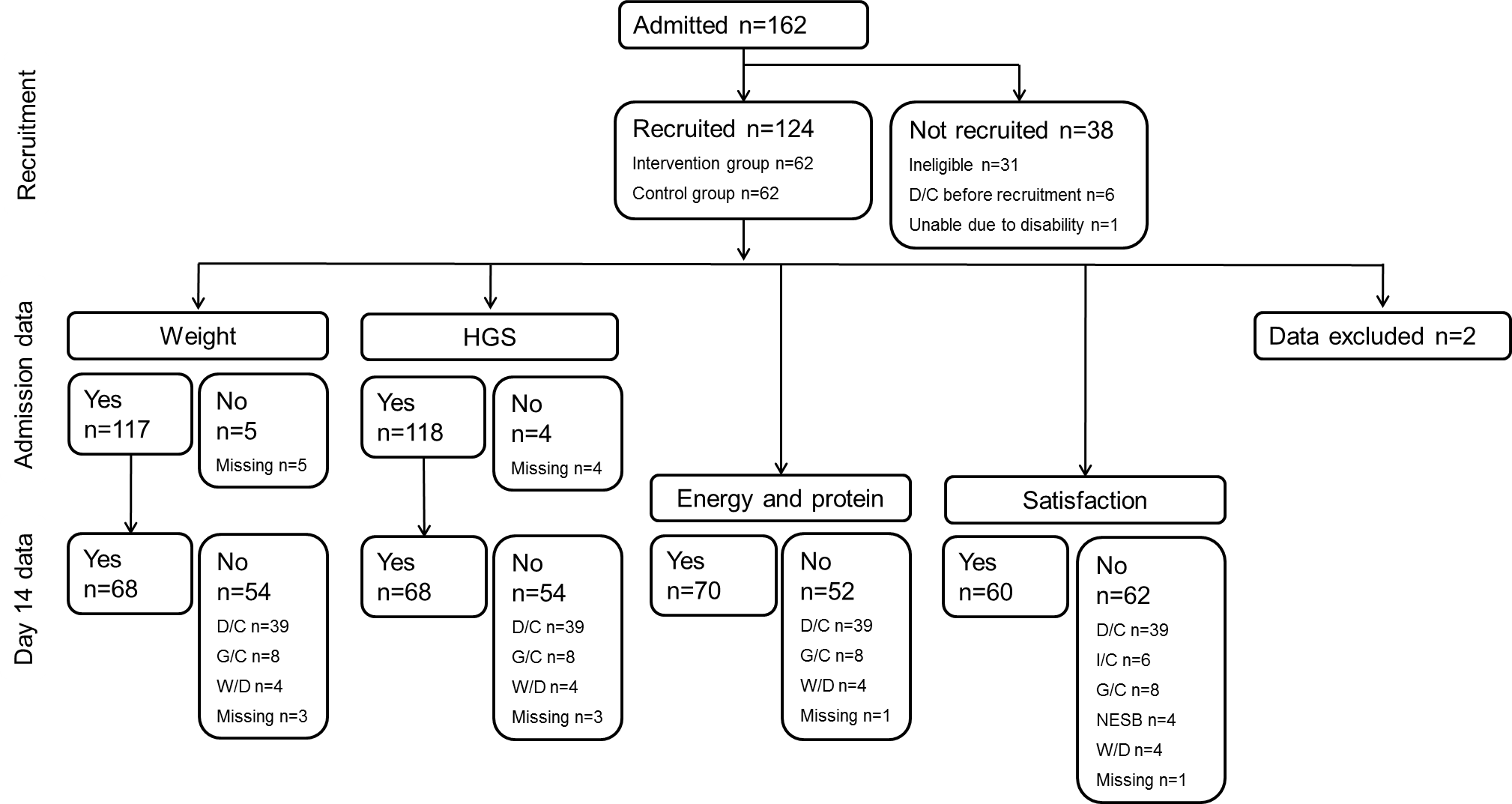 Supplementary data Figure 1 - Recruitment and retention of study participantsHGS, hand grip strength; D/C, discharged; G/C, group change; W/D, withdrawn; I/C, significantly impaired cognition; NESB, Non-English speaking backgroundn=2 participants who were recruited went on to receive a combination of enteral and oral nutrition and were excludedIn total n=12 failed to complete the study by day 14 due to group change (n=4 intervention, n=4 control) or withdrawal (n=3 intervention, n=1 control). A further 12 participants failed to complete the study before discharge after day 14 due to group change (n=3 intervention, n=3 control) or withdrawal (n=3 intervention, n=3 control). On average (median), admission data for weight and HGS were collected on day 2 of admission and day 14 data for weight, HGS, plate waste and satisfaction were collected on the designated day.Supplementary data Table 2 - Comparison of demographic characteristics and outcome data at admission between intervention and control participants remaining in the pilot at day 14 of admission. Supplementary data - Participants’ selection of intervention menu itemsAt breakfast, 20 participants received pikelets (7 males, 12 females) and five received an omelette (2 males, 3 females). At morning tea muffins were the most popular (4 males, 5 females), followed by hot chocolate (2 males, 4 females), full cream yoghurt (2 males, 3 females) and cheese and biscuits x 2 (3 males, 1 female). At afternoon tea the items received were: cake (2 males, 5 females), hot chocolate (3 males, 2 females), cheese and biscuits x 2 (3 males, 2 females) and full cream yoghurt (1 male, 1 female). At supper 21/31 participants chose nothing from the menu while the remaining participants selected chocolate biscuits (1 male, 3 females), hot chocolate (3 females), mousse (1 male, 1 female) and yoghurt (1 male). Juice (n=3) and flavoured milk (n=3) were selected infrequently during the day. At breakfast seven participants requested toast and across all mid meals 21 participants received tea, coffee or milo despite these items not being included in the intervention menu. Supplementary data Table 3 - Linear regression model of factors predicting length of stay and change in Functional Independence Measure (FIM) during subacute care (n=95)MealStandard menu (control)Energy (kJ)Protein (g)Higher energy menu (intervention)Energy (kJ)Protein (g)BreakfastCerealLow fat milk 1 x toast + margarine + jamTea or coffee 480290350450-363--Cereal Full cream milk2 x pikelets + margarine + jam2 x juice480410460450420353--Morning tea2 sweet biscuits Tea or coffee 390-1-Muffin/sHot chocolate80044022LunchSoup of the day Sandwich of the dayDaily dessert Tea or coffee3001200700-3204-Soup of the dayChef’s selection hot mealDaily dessertTea or coffee3001500700-3344-Afternoon teaCheese and biscuitsTea or coffee440-5-CakeHot chocolate90044032DinnerChef’s selection hot mealDaily dessertTea or coffee1500700-344-Chef’s selection hot mealDaily dessertTea or coffee1500700 -344-SupperFruit cakeTea or coffee650-2-2 chocolate biscuitsFlavoured milk810820-10Daily total 74508511130109CharacteristicCharacteristicCharacteristicControln=39Interventionn=32p valueAge (years), median (IQR) Age (years), median (IQR) 82 (78 – 87)86 (82 – 91)0.036Male, n (%)Male, n (%)21 (53.8)15 (46.9)0.559Cognitive impairment, n (%)Cognitive impairment, n (%)19 (48.7)16 (50.0)0.914Birthplace, n (%)Birthplace, n (%)AustraliaOther21 (53.8)18 (46.2)20 (62.5)12 (37.5)0.463Language, n (%)Language, n (%)English Other33 (84.6)6 (15.4)32 (100.0)Primary diagnosis, n (%)Stroke/neurology OrthopaedicFunctional/cognitive declineOncologyAmputationRespiratory CardiologyGI/HepaticOtherStroke/neurology OrthopaedicFunctional/cognitive declineOncologyAmputationRespiratory CardiologyGI/HepaticOther1 (2.6)14 (35.9)9 (23.1)1 (2.6)4 (10.3)2 (5.1)3 (7.7)5 (12.8)1 (4.3)11 (47.8)8 (34.8)2 (8.7)3 (13.0)2 (8.7)3 (13.0)2 (8.7)Diet code, n (%)Full ward dietSoftDiabeticFull ward dietSoftDiabetic21 (53.8)2 (5.1)16 (41.0)25 (78.1)2 (6.3)5 (15.6)Nutritional status at admission, n (%)Well nourishedMild/moderate malnutritionSevere malnutritionWell nourishedMild/moderate malnutritionSevere malnutrition23 (59.0)12 (30.8)4 (10.3)20 (62.5)10 (31.3)2 (6.3)FIM score at admission, mean (SD) FIM score at admission, mean (SD) FIM score at admission, mean (SD) 72 (19)69 (14)0.507HGS (kg) at admission, mean (SD) a HGS (kg) at admission, mean (SD) a HGS (kg) at admission, mean (SD) a 37.1 (17.4)34.9 (14.9)0.583Weight (kg) at admission, median (IQR) bWeight (kg) at admission, median (IQR) bWeight (kg) at admission, median (IQR) b71.15 (56.40-79.3057.50 (57.50-68.85)0.005Well nourished, SGA=A,MST<2; mild/moderate malnutrition, SGA=B; severe malnutrition, SGA=C; FIM, Functional Independence Measure. a sample size n=38 control group, n=31 intervention groupb sample size n=37 control group, n=31 intervention group Well nourished, SGA=A,MST<2; mild/moderate malnutrition, SGA=B; severe malnutrition, SGA=C; FIM, Functional Independence Measure. a sample size n=38 control group, n=31 intervention groupb sample size n=37 control group, n=31 intervention group Well nourished, SGA=A,MST<2; mild/moderate malnutrition, SGA=B; severe malnutrition, SGA=C; FIM, Functional Independence Measure. a sample size n=38 control group, n=31 intervention groupb sample size n=37 control group, n=31 intervention group Well nourished, SGA=A,MST<2; mild/moderate malnutrition, SGA=B; severe malnutrition, SGA=C; FIM, Functional Independence Measure. a sample size n=38 control group, n=31 intervention groupb sample size n=37 control group, n=31 intervention group Well nourished, SGA=A,MST<2; mild/moderate malnutrition, SGA=B; severe malnutrition, SGA=C; FIM, Functional Independence Measure. a sample size n=38 control group, n=31 intervention groupb sample size n=37 control group, n=31 intervention group Well nourished, SGA=A,MST<2; mild/moderate malnutrition, SGA=B; severe malnutrition, SGA=C; FIM, Functional Independence Measure. a sample size n=38 control group, n=31 intervention groupb sample size n=37 control group, n=31 intervention group BSEp valueModel 1 – Length of stay (days) Model 1 – Length of stay (days) Model 1 – Length of stay (days) Model 1 – Length of stay (days) Group1.6822.8730.560Age (years) 0.2980.1400.036FIM score at admission -0.0900.0810.267Change in FIM score between admission and discharge0.2210.1070.042Impaired cognition 1.1442.8960.694Model 2 – Change in FIM score between admission and dischargeModel 2 – Change in FIM score between admission and dischargeModel 2 – Change in FIM score between admission and dischargeModel 2 – Change in FIM score between admission and dischargeGroup1.5962.7790.567Age (years) -0.0060.1390.963Length of stay (days) 0.2070.1000.042FIM score at admission-0.1240.0780.114Impaired cognition0.6262.8030.824Model 1:R2=0.134, adjusted R2=0.086, SEE=13.844Model 2: R2=0.098, adjusted R2=0.047, SEE=13.391 Group, intervention (code 1) or control (code 0); FIM, functional independence measure; Impaired cognition, yes (code 1) or no (code 0); B, regression coefficient; SE, standard error of B; SEE, standard error of the estimateModel 1:R2=0.134, adjusted R2=0.086, SEE=13.844Model 2: R2=0.098, adjusted R2=0.047, SEE=13.391 Group, intervention (code 1) or control (code 0); FIM, functional independence measure; Impaired cognition, yes (code 1) or no (code 0); B, regression coefficient; SE, standard error of B; SEE, standard error of the estimateModel 1:R2=0.134, adjusted R2=0.086, SEE=13.844Model 2: R2=0.098, adjusted R2=0.047, SEE=13.391 Group, intervention (code 1) or control (code 0); FIM, functional independence measure; Impaired cognition, yes (code 1) or no (code 0); B, regression coefficient; SE, standard error of B; SEE, standard error of the estimateModel 1:R2=0.134, adjusted R2=0.086, SEE=13.844Model 2: R2=0.098, adjusted R2=0.047, SEE=13.391 Group, intervention (code 1) or control (code 0); FIM, functional independence measure; Impaired cognition, yes (code 1) or no (code 0); B, regression coefficient; SE, standard error of B; SEE, standard error of the estimate